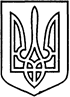 СЄВЄРОДОНЕЦЬКА МІСЬКА ВІЙСЬКОВО-ЦИВІЛЬНА АДМІНІСТРАЦІЯ СЄВЄРОДОНЕЦЬКОГО РАЙОНУ ЛУГАНСЬКОЇ ОБЛАСТІРОЗПОРЯДЖЕННЯкерівника Сєвєродонецької міської військово-цивільної адмінінстраціїЛуганська обл., м. Сєвєродонецьк,бульвар Дружби Народів, 32  22 березня 2021 року                                                                  № 163     Про безоплатну передачу на баланс Управління освіти Сєвєродонецької міської  ВЦА Сєвєродонецького районуЛуганської області витрат по закінченому будівництвом об’єктівКеруючись Законом України «Про військово-цивільні адміністрації», Законом України «Про місцеве самоврядування в Україні», беручи до уваги готовність до експлуатації об'єктів,  зобов′язую:	1. Відділу капітального будівництва Сєвєродонецької міської ВЦА Сєвєродонецького району Луганської області безоплатно передати на баланс Управління освіти Сєвєродонецької міської ВЦА Сєвєродонецького, Луганської області, витрати по закінченому будівництвом об’єктів:- «Будівництво футбольного поля із штучним покриттям за адресою: Луганська область, селище міського типу Борівське, вул. Шкільна, 27. Борівський навчально-виховний комплекс» у сумі 2965869,41 тис. грн. (два мільйона дев’ятсот шістдесят п’ять тисяч вісімсот шістдесят дев’ять грн. 41 коп.);- «Будівництво футбольного поля із штучним покриттям за адресою: Луганська область, м. Сєвєродонецьк, бульвар Дружби Народів, 47, загальноосвітньої школи № 10» у сумі 3383751,07 тис. грн. (три мільйона триста вісімдесят три тисячі сімсот п’ятдесят одна грн. 07 коп.);- «Будівництво футбольного поля із штучним покриттям за адресою: Луганська область, м. Сєвєродонецьк, вул. Гагаріна, 97, загальноосвітньої школи № 16» у сумі 3352974,97 тис. грн. (три мільйона триста п’ятдесят дві тисячі дев’ятсот сімдесят чотири грн. 97 коп.);- «Створення сучасного вуличного спортивного майданчика "Спорт для всіх" на території СЗШ № 4, вул. Гагаріна, 90» у сумі 271013,84 тис. грн. (двісті сімдесят одна тисяча тринадцять грн. 84 коп.); - «Капітальний ремонт майданчика на території Сєвєродонецького Центру дитячої та юнацької творчості, розташованого за адресою: м. Сєвєродонецьк, вул. Гагаріна, буд.101-б» у сумі 457609,69 тис. грн. (чотириста п’ятдесят сім тисяч шістсот дев’ять грн. 69 коп.);2. Прийняття-передачу вищеназваних витрат здійснити з урахуванням вимог чинного законодавства України.	3. Дане рішення підлягає оприлюдненню.	4. Контроль за виконанням даного розпорядження покласти на  в.о. заступника керівника Сєвєродонецької міської ВЦА Олега КУЗЬМІНОВА.Керівник Сєвєродонецької міськоївійськово-цивільної адміністрації  			Олександр СТРЮК